Комплексное развивающее занятие для детей 3-4 лет «Дикие животные»Автор педагог-психолог Аникеева Т.С.Задачи: формирование понятие «дикие животные», реалистическое представление о диких животных;расширение активного словаря;понимание и употребление в речи предлогов на, под, в;развитие общей и мелкой моторики.Оборудование: пособия «Лесная поляна», «В лесу» (лист, на котором изображены дикие животные рядом со своим жилищем), игрушки дикие животные, заготовка для творческой работы.Ход занятия1.Организационный моментПедагог вместе с детьми читает рифмовку, совершая при этом ритмические движения.2.Дикие животныеУ нас в лесу случилась беда. Животные все разбежались и не могут найти свои домики. Помогите, пожалуйста. А чтобы найти животных, отгадайте загадки:Комочек пуха, длинное ухо,
Прыгает ловко, любит морковку. (Заяц)
Хвост пушистый, мех золотистый
В лесу живёт, в деревне кур крадёт. (Лиса)
Сама мала, шубка пышна,
В дупле живёт, орешки грызёт. (Белка)
Летом ходит без дороги 
Возле сосен и берёз,
А зимою спит в берлоге
От мороза, пряча нос. (Медведь)Кто зимой холодной 
В лесу бродит злой, голодный? (Волк)3.Дидактическая игра «Лесная поляна»Перед каждым ребенком на столе лежат пособия « Лесная поляна». Что растет в лесу? Какие деревья растут в лесу? Сколько в лесу елок? А сколько дубов? (Ответы детей.) Прилетели в лес птички. Посадите птичку на большую елку. Под маленькой елкой растет грибок, поставьте его под маленькую елочку. Под дубом – пенек. Поставьте пенек под дуб. А на пеньке сидит зайка. Посадите его на пенек. А в дупле сидит белка, посадите ее в дупло. Вот какой красивый лес у нас получился!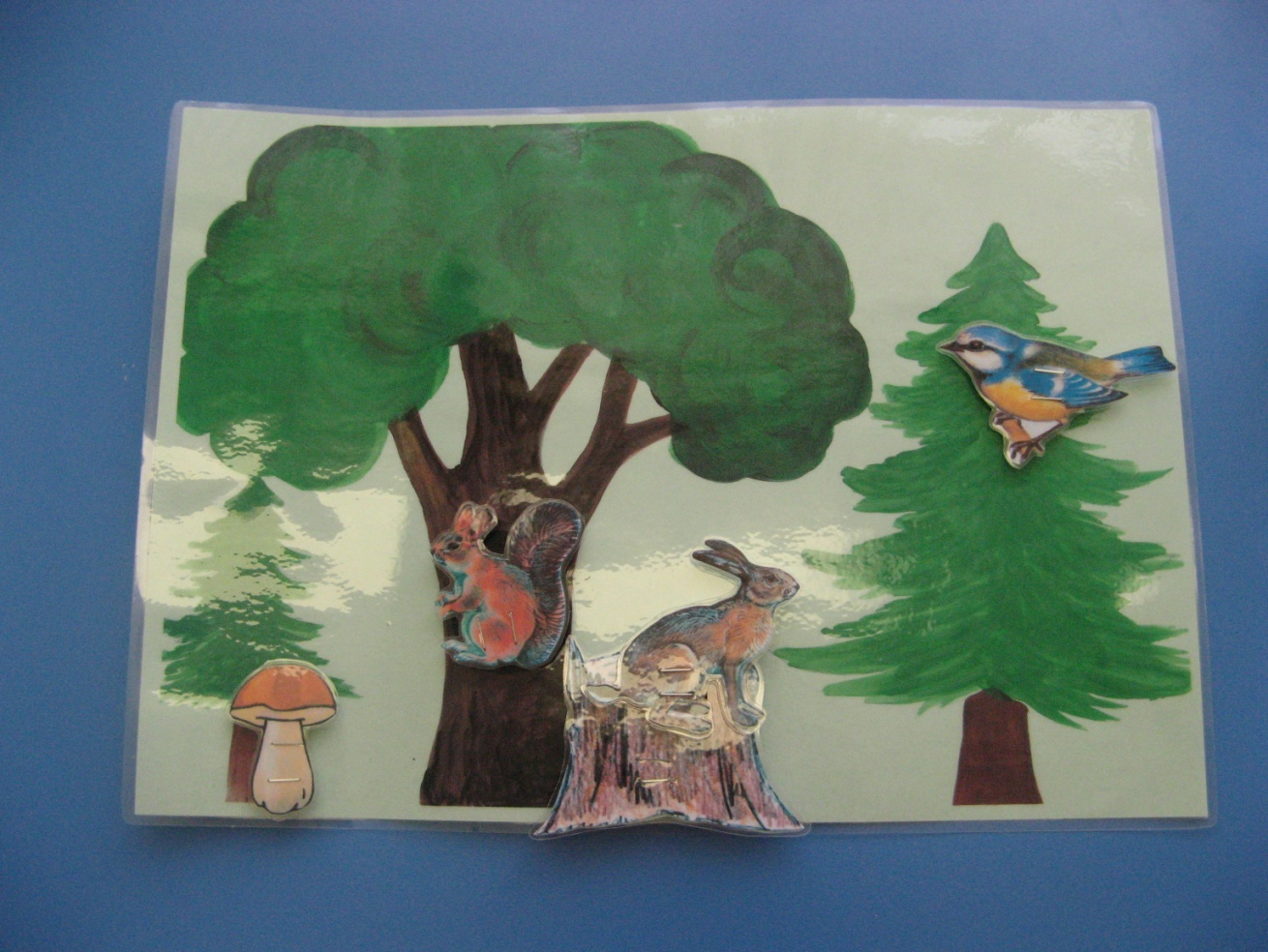 4.ФизминуткаФиззарядкой белочке не леньЗаниматься целый день.С одной ветки, прыгнув влево,На сучке она присела.Вправо прыгнула потом,Покружилась над дуплом.Влево – вправо целый деньПрыгать белочке не лень.5. Дидактическая игра «Малыши разбежались»Педагог показывает детям пособие «В лесу» и спрашивает, есть ли у диких животных в лесу дома. Кто делает эти дома?Далее педагог показывает на картинке жилища диких животных и спрашивает: «Где живет белка? и т.д.- И в дупле и в норе у диких животных должны быть их детеныши. Только вот одна беда – разбежались кто куда. Давайте вернем малышей по домам.Для этого дети получают предметные картинки с изображением детенышей и сначала называют их, а потом вкладывают в прозрачные кармашки на пособии «В лесу». 6. Пальчиковая гимнастикаТворческая работаСилуэт белочки. Делаем ножницами бахрому на хвостике. Поливаем клеем, посыпаем мелко нарезанной коричневой или рыжей пряжей. Силуэт желудя из картона. Делаем шляпку из пластилина и прикрепляем белочке на лапку. 1, 2, 3, 4, 5 – Как животных нам назвать?Шагать на месте.С людьми они не знаются,В лесу живут, скрываются.Хлопать в ладоши.По картинкам всяк их знает:Сложить ладони в виде книжки.Волк, лиса, медведь и заяц.Указательным пальцем правой руки загибать пальцы на левой руке.Дом их – заросли густые.Изобразить крышу дома.Звери дикие, лесные.Изобразить деревья – поднять согнутые в локтях руки, растопырив пальцы.Дикие животные водятся в лесу,Последовательно соединять пальцы правой руки с большим.Здесь увидеть можешь ты волка и лису,Последовательно соединять пальцы левой руки с большим.Зайца и медведя, белку, кабана,Последовательно соединять пальцы правой руки с большим.Прячет всех надежно лесная тишина.Последовательно соединять пальцы левой руки с большим.